HARMONOGRAM ZAJEĆ W RAMACH PROJEKTU „Dekalog rodziny”Świetlica OSTRA BRAMAHARMONOGRAM ZAJEĆ W RAMACH PROJEKTU „Dekalog rodziny”Świetlica ALBERTPONIEDZIAŁEK21 grudnia 2020WTOREK22 grudnia 2020ŚRODA
23 grudnia 202015.00-18.00Matematyka(p. Tereska)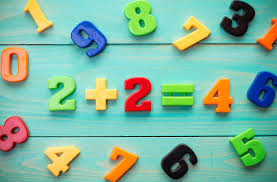 PONIEDZIAŁEK21 grudnia 2020WTOREK22 grudnia 2020ŚRODA
23 grudnia 202014.00-15.00Matematyka(p. Tereska)14.00-18.00Matematyka(p. Tereska)14.00-18.00Matematyka(p. Tereska)